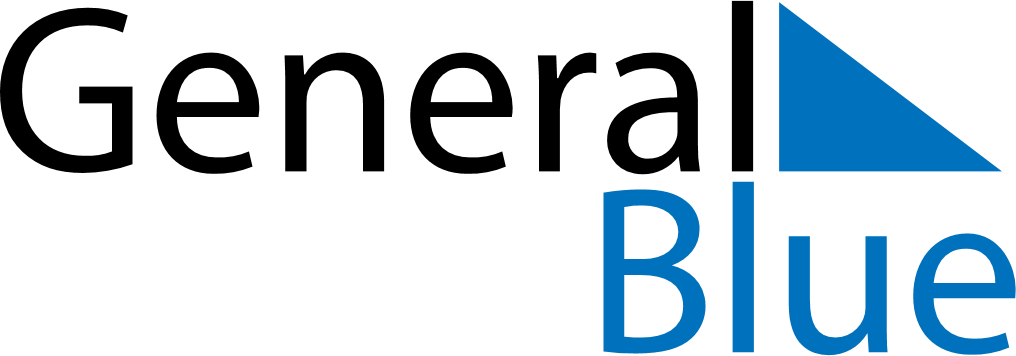 June 2024June 2024June 2024June 2024June 2024June 2024June 2024Khiri Mat, Sukhothai, ThailandKhiri Mat, Sukhothai, ThailandKhiri Mat, Sukhothai, ThailandKhiri Mat, Sukhothai, ThailandKhiri Mat, Sukhothai, ThailandKhiri Mat, Sukhothai, ThailandKhiri Mat, Sukhothai, ThailandSundayMondayMondayTuesdayWednesdayThursdayFridaySaturday1Sunrise: 5:46 AMSunset: 6:50 PMDaylight: 13 hours and 4 minutes.23345678Sunrise: 5:46 AMSunset: 6:51 PMDaylight: 13 hours and 4 minutes.Sunrise: 5:46 AMSunset: 6:51 PMDaylight: 13 hours and 4 minutes.Sunrise: 5:46 AMSunset: 6:51 PMDaylight: 13 hours and 4 minutes.Sunrise: 5:46 AMSunset: 6:51 PMDaylight: 13 hours and 5 minutes.Sunrise: 5:46 AMSunset: 6:52 PMDaylight: 13 hours and 5 minutes.Sunrise: 5:46 AMSunset: 6:52 PMDaylight: 13 hours and 5 minutes.Sunrise: 5:46 AMSunset: 6:52 PMDaylight: 13 hours and 6 minutes.Sunrise: 5:46 AMSunset: 6:53 PMDaylight: 13 hours and 6 minutes.910101112131415Sunrise: 5:46 AMSunset: 6:53 PMDaylight: 13 hours and 6 minutes.Sunrise: 5:46 AMSunset: 6:53 PMDaylight: 13 hours and 6 minutes.Sunrise: 5:46 AMSunset: 6:53 PMDaylight: 13 hours and 6 minutes.Sunrise: 5:46 AMSunset: 6:53 PMDaylight: 13 hours and 6 minutes.Sunrise: 5:47 AMSunset: 6:54 PMDaylight: 13 hours and 7 minutes.Sunrise: 5:47 AMSunset: 6:54 PMDaylight: 13 hours and 7 minutes.Sunrise: 5:47 AMSunset: 6:54 PMDaylight: 13 hours and 7 minutes.Sunrise: 5:47 AMSunset: 6:55 PMDaylight: 13 hours and 7 minutes.1617171819202122Sunrise: 5:47 AMSunset: 6:55 PMDaylight: 13 hours and 7 minutes.Sunrise: 5:47 AMSunset: 6:55 PMDaylight: 13 hours and 7 minutes.Sunrise: 5:47 AMSunset: 6:55 PMDaylight: 13 hours and 7 minutes.Sunrise: 5:48 AMSunset: 6:55 PMDaylight: 13 hours and 7 minutes.Sunrise: 5:48 AMSunset: 6:56 PMDaylight: 13 hours and 7 minutes.Sunrise: 5:48 AMSunset: 6:56 PMDaylight: 13 hours and 7 minutes.Sunrise: 5:48 AMSunset: 6:56 PMDaylight: 13 hours and 7 minutes.Sunrise: 5:48 AMSunset: 6:56 PMDaylight: 13 hours and 7 minutes.2324242526272829Sunrise: 5:49 AMSunset: 6:57 PMDaylight: 13 hours and 7 minutes.Sunrise: 5:49 AMSunset: 6:57 PMDaylight: 13 hours and 7 minutes.Sunrise: 5:49 AMSunset: 6:57 PMDaylight: 13 hours and 7 minutes.Sunrise: 5:49 AMSunset: 6:57 PMDaylight: 13 hours and 7 minutes.Sunrise: 5:49 AMSunset: 6:57 PMDaylight: 13 hours and 7 minutes.Sunrise: 5:50 AMSunset: 6:57 PMDaylight: 13 hours and 7 minutes.Sunrise: 5:50 AMSunset: 6:57 PMDaylight: 13 hours and 7 minutes.Sunrise: 5:50 AMSunset: 6:57 PMDaylight: 13 hours and 7 minutes.30Sunrise: 5:50 AMSunset: 6:58 PMDaylight: 13 hours and 7 minutes.